Publicado en Alicante el 18/05/2021 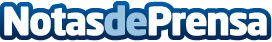 El Colegio Inmaculada Jesuitas, reconocido como Escuela Digital Referente por aulaPlanetaCon esta distinción, el área de educación de Grupo Planeta quiere reconocer al centro por su innovador proyecto educativo y el trabajo realizado para la digitalización de la educación en sus aulasDatos de contacto:comunicacion@aulaplaneta.com934 926 811Nota de prensa publicada en: https://www.notasdeprensa.es/el-colegio-inmaculada-jesuitas-reconocido-como Categorias: Nacional Educación Valencia E-Commerce Digital http://www.notasdeprensa.es